Broughton Jewish Lunch Menu 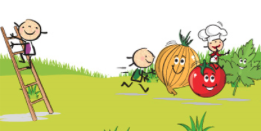 8th NOVEMBER 2021MondayTuesdayWedsMainOptionCHICKEN SCHNITZELMEATBALLSSHEPHERDS PIEFISH FINGERSVegetarianVEGETARIANNUGGETSVEGETARIANCORN SCHNITZELVEGETARIANSAUSAGE ROLLSSideSWEETCORNPASTACARROTSRICEPEASCHIPSDessertFRUITFRUITBISCUIT